Официальный  вестникМолвотицкого  сельского  поселения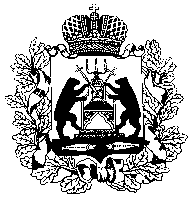                                            Российская Федерация	             Новгородская область Марёвский муниципальный районСовет депутатов Молвотицкого сельского поселенияРЕШЕНИЕот 28.08.2015  № 213с. Молвотицы О внесении изменений в решение Советадепутатов Молвотицкогосельского поселения от15.07.2015  № 212         Совет депутатов  Молвотицкого сельского     поселенияРЕШИЛ:          1. Внести изменения в решение Совета депутатов Молвотицкого сельского поселения от 15.07.2015  № 212 «Об утверждении Положения о порядке определения цены земельного участка, находящегося в муниципальной собственности Молвотицкого сельского поселения, при заключении договора купли-продажи такого земельного участка без проведения торгов, а также о порядке оплаты» -дополнить раздел 3 Положения о порядке определения цены земельного участка, находящегося в муниципальной собственности Молвотицкого сельского поселения,  при заключении договора купли-продажи такого земельного участка без проведения торгов, а также о порядке оплаты пунктом 3.4 следующего содержания:«пятнадцать процентов от кадастровой или  оценочной стоимости в случае продажи: земельных участков, на которых расположены здания, сооружения, собственникам таких зданий, сооружений либо помещений в них в случаях, предусмотренных статьей 39.20 Земельного кодекса Российской Федерации (за исключением случаев, указанных в подпунктах 3.1.,3. 2. пункта 3 настоящего Порядка); земельных участков гражданам для индивидуального жилищного строительства, ведения личного подсобного хозяйства в границах населенного пункта, садоводства, дачного хозяйства, - гражданам или крестьянским (фермерским) хозяйствам для осуществления крестьянским (фермерским) хозяйством его деятельности в соответствии со статьей 39.18 Земельного кодекса Российской Федерации (за исключением случаев, указанных в подпункте 3.2 пункта 3 настоящего Порядка); земельных участков, находящихся в постоянном (бессрочном) пользовании юридических лиц, - указанным юридическим лицам, за исключением лиц, указанных в пункте 2 статьи 39.9 Земельного кодекса Российской Федерации, за исключением случая приобретения земельных участков, расположенных в границах населенных пунктов, и предназначенных для сельскохозяйственного производства, на которых отсутствуют здания или сооружения, которые предоставлены сельскохозяйственной организации или крестьянскому (фермерскому) хозяйству на праве постоянного (бессрочного) пользования по цене, установленной законом области, за исключением случаев, указанных в подпункте 3.1 пункта 3 настоящего Порядка.   2. Опубликовать решение в  бюллетене «Официальный вестник Молвотицкого сельского поселения» и разместить на официальном сайте Молвотицкого сельского поселения в сети  Интернет.Глава сельского поселения   Н.В.НикитинУчастковая избирательная комиссия № 907175340 Новгородская область Марёвский район с. Молвотицы ул. Зелёная д. 9почтовый адрес, телефон РЕШЕНИЕ24августа 2015 года                                                               №______О приостановлении полномочий члена участковой избирательной комиссии № 907 с правом решающего голосаКузьмина Владимира НиколаевичаВ соответствии с подпунктом «л» пункта 1 и пунктом 7 статьи 29 Федерального закона от 12 июня 2002 года № 67-ФЗ «Об основных гарантиях избирательных прав и права на участие в референдуме граждан Российской Федерации», разделом 13 Методических рекомендаций о порядке формирования территориальных избирательных комиссий, избирательных комиссий муниципальных образований, окружных и участковых избирательных комиссий, утвержденных постановлением Центральной избирательной комиссии Российской Федерации от 17 февраля 2010 года №192/1337-5, на основании постановления Территориальной избирательной комиссии Марёвского района от 24 июля 2015 года № 92/4-2 «О регистрации кандидатов в депутаты Совета депутатов Молвотицкого сельского поселения Марёвского района второго созыва по семимандатному избирательному округу № 1»Участковая избирательная комиссия № 907 решила:Приостановить полномочия члена участковой избирательной комиссии № 907 с правом решающего голоса Кузьмина Владимира Николаевича на срок до прекращения обстоятельств, явившихся основанием для приостановления его полномочий.Возложить полномочия заместителя председателя участковой избирательной комиссии № 907 на период приостановления полномочий члена участковой избирательной комиссии № 907 с правом решающего голоса на Гуляеву Мари ну Николаевну, Направить настоящее решение для опубликования в Бюллетень «Официальный вестник Молвотицкого сельского поселения».Разместить настоящее решение на сайте Администрации Марёвского муниципального района на странице Территориальной избирательной комиссии в информационно-телекоммуникационной сети «Интернет».                                     Председатель участковой 	избирательной комиссии № 907            ____________                  Н.А.Курман	МП                           Секретарь участковой                           избирательной комиссии № 907         ______________              Н.С.АгафоноваУчастковая избирательная комиссия № 910175340 Новгородская область Марёвский район п.Первомайский ул.Солнечная д.1тел.: 22-316РЕШЕНИЕ24.08.2015 г.	№ 16/1О приостановлении полномочий члена участковой избирательной комиссии № 910 с правом решающего голосаОрловой Анжелы НестеровныВ соответствии с подпунктом «л» пункта 1 и пунктом 7 статьи 29 Федерального закона от 12 июня 2002 года №67-ФЗ «Об основных гарантиях избирательных прав и права на участие в референдуме граждан Российской Федерации»,разделом 13 Методических рекомендаций о порядке формирования территориальных избирательных комиссий муниципальных образований, окружных и участковых избирательных комиссий, утвержденных постановлением Центральной избирательной комиссии Российской Федерации от 17 февраля 2010 года № 192/1337-5. на основании постановления Территориальной избирательной комиссии Марёвского района от 24 июля 2015 года №92/4-2 «О регистрации кандидатов в депутаты Совета депутатов Молвотицкого 'сельского поселения Марёвского района второго созыва по семимандатному избирательному округу №1»Участковая избирательная комиссия № 910 решила:       1.Приостановить	полномочия члена участковой избирательной комиссии № 910 с правом решающего голоса Орловой Анжелы Нестеровны на срок до прекращения обстоятельств, явившихся основанием для приостановления его полномочий.       2. Возложить	 полномочия секретаря участковой избирательной комиссии № 910 на период приостановления полномочий члена участковой избирательной комиссии № 910 с правом решающего голоса на 	Афанасьеву Яну Геннадьевну.       3. Направить	настоящее решение для опубликования в Бюллетень «Официальный вестник Молвотицкого сельского поселения».         4. Разместить настоящее постановление на сайте Администрации Марёвского муниципального района на странице Территориальной избирательной комиссии Марёвского района в информационно- телекоммуникационной сети «Интернет».Председатель участковойизбирательной комиссии № 910 ________ ________  М.А.Карпова		 _Секретарь участковойизбирательной комиссии № 910     __________Я.Г.АфанасьеваУчастковая избирательная комиссия избирательного участка №_909Решение                   датаОб избрании секретаря участковой избирательной комиссии избирательного участка № _909_ В соответствии с пунктами 8 и 13 статьи 28 Федерального закона 
«Об основных гарантиях избирательных прав и права на участие 
в референдуме граждан Российской Федерации» и на основании протокола № 17 от «_24» августа 2015 года счетной комиссии о результатах тайного голосования по выборам секретаря участковой избирательной комиссии избирательного участка № 909 участковая избирательная комиссия  решила:Избрать секретарем участковой избирательной комиссии избирательного участка № 909 Павловскую Надежду Александровну.                                 фамилия, имя, отчествоБЮЛЛЕТЕНЬУчредитель: Совет депутатов Молвотицкого                   сельского поселения                   28 августа 2015 года                  № 16ОфициальныйвестникМолвотицкого сельского поселенияНаш адрес:175340Марёвский районс. Молвотицыул. Школьная д.14ТЕЛЕФОНРедактора8(816 63)22-371Тираж   14 экз.Подписано в печать28.08.2015БесплатноГлавный редакторГлава сельского поселенияН.В.Никитин_24 августа 2015№ 17/2Зам.Председателяучастковой избирательной комиссииизбирательного участка № 909______________подписьН.А.Вихрова_инициалы, фамилияСекретарьучастковой избирательной комиссииизбирательного участка № 909_____________подписьН.А.Павловская__инициалы, фамилия